De novo variants in SNAP25 cause an early onset developmental and epileptic encephalopathySupplemental DataChiara Klöckner, Heinrich Sticht, Pia Zacher, Bernt Popp, Dewi P. Bakker, Katy Barwick, Michaela V. Bonfert, Eva H. Brilstra, CareRare Canada Consortium, Wendy K. Chung, Angus J. Clarke, Patrick Devine, Jennifer Friedman, Alyssa Gates, Gabriella Horvath, Jennifer Keller-Ramey, Boris Keren, Manju A. Kurian, Virgina M. Lee, Kathleen A. Leppig, Johan Lundgren, Marie T. McDonald, Amy McTague, Heather C. Mefford, Cyril Mignot, Mohamad Mikati, Caroline Nava,  F. Lucy Raymond, Julian R. Sampson,  Alba Sanchis-Juan, Vandana Shashi, Joseph T.C. Shieh,  Marwan Shinawi, Anne Slavotinek, Tommy Stödberg, Nicholas Stong, Jennifer A. Sullivan, Ashley C. Taylor, Tomi L. Toler, Marie-José van den Bogaard, Saskia N. van der Crabben, Koen van Gassen, Richard H. van Jaarsveld, Jessica van Ziffle, Alexandrea Wadley, Matias Wagner, Saskia B. Wortmann, Rikke S. Møller, Johannes R. Lemke and Konrad PlatzerCorresponding AuthorKonrad Platzer, MDKonrad.platzer@medizin.uni-leipzig.deSupplemental TablesTable S1. Detailed clinical information of all individuals with (likely) pathogenic de novo variants in SNAP25 (Excel-file)Table S2. Detailed clinical information of all individuals with variants of unknown significance in SNAP25 (Excel-file)Table S3.1. Information on variant location, predicted structural effects and classification according to the ACMG criteria of all (likely) pathogenic variants in SNAP25 (NM_130811.4). Table S3.2. Information on variant location, predicted structural effects and classification according to the ACMG criteria of all variants of unknown significance in SNAP25 (NM_130811.4). Table S4.1. In silico prediction of all (likely) pathogenic missense variants and conservation of affected amino acids in SNAP25 (NM_130811.4).Table S4.2. In silico prediction13 of the (likely) pathogenic splice site variant in SNAP25 (NM_130811.4)Table S4.3. In silico prediction of all missense variants classified as variants of unknown significance and conservation of affected amino acids in SNAP25 (NM_130811.4).Conservation was evaluated considering the following species: Homo sapiens, Pan troglodytes (chimp), Rattus norvegicus (rat), Mus musculus (mouse), Canis familiaris (dog), Ornithorhynchus anatinus (platypus), Gallus gallus (chicken), Xenopus tropicalis (frog), Tetraodon nigroviridis, Danio rerio (zebrafish), Drosophila melanogaster (fruitfly), Caenorhabditis elegans (C. elegans)Table S5. Phenotypic overlap of the “SNAREopathies”. Abbreviations: +, association with phenotype; -, no association with phenotypeSupplemental FiguresFigure S1: Upset-Plot22 of recurrent phenotypic presentations. Abbreviations: DD/ID = developmental delay/intellectual disability, Sz = seizures, MD = movement disorder, CVI = cortical visual impairment 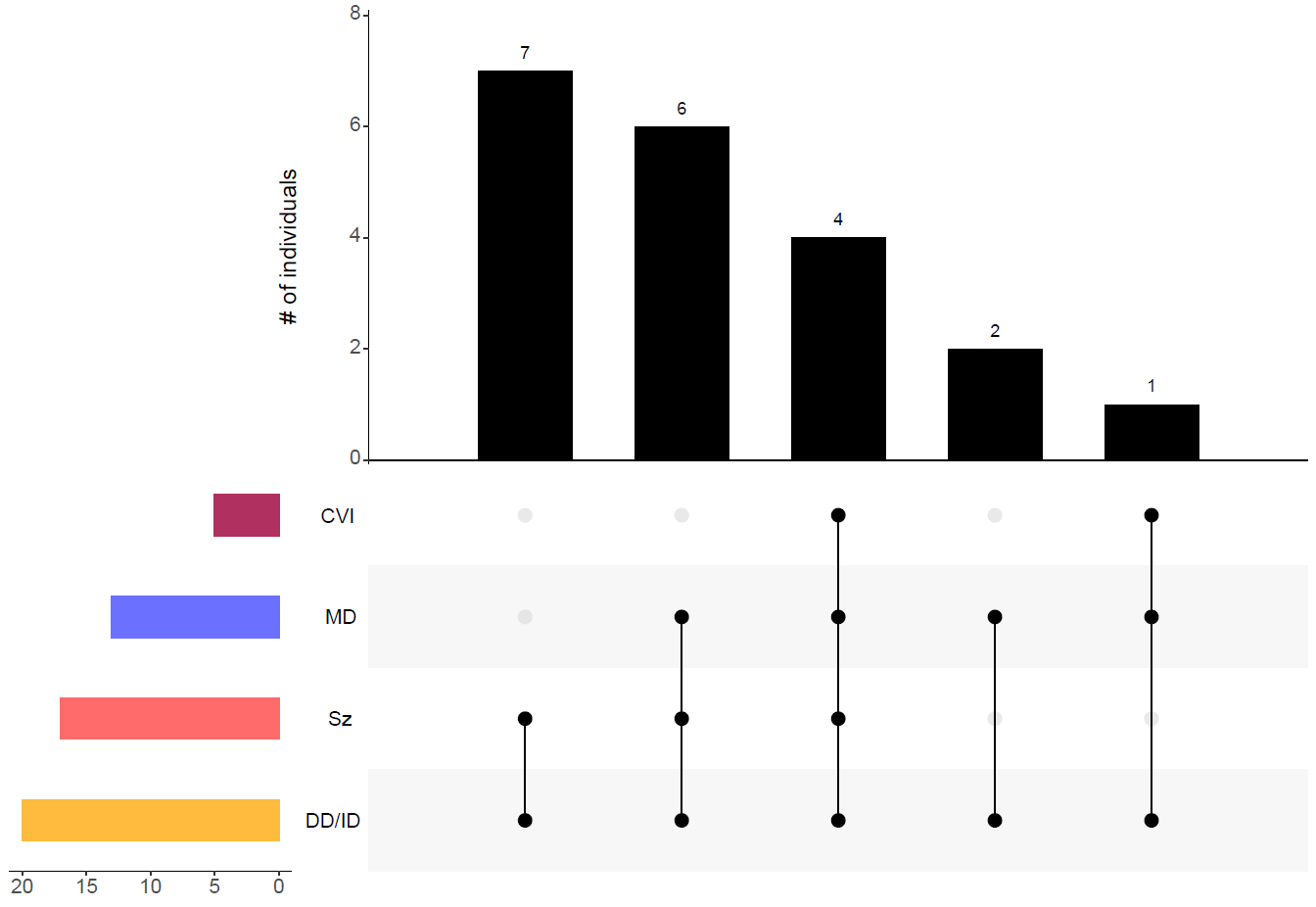 Figure S2. Phenotypic overlap of the “SNAREopathies”. STX1B is listed twice for its different phenotypic presentations.18 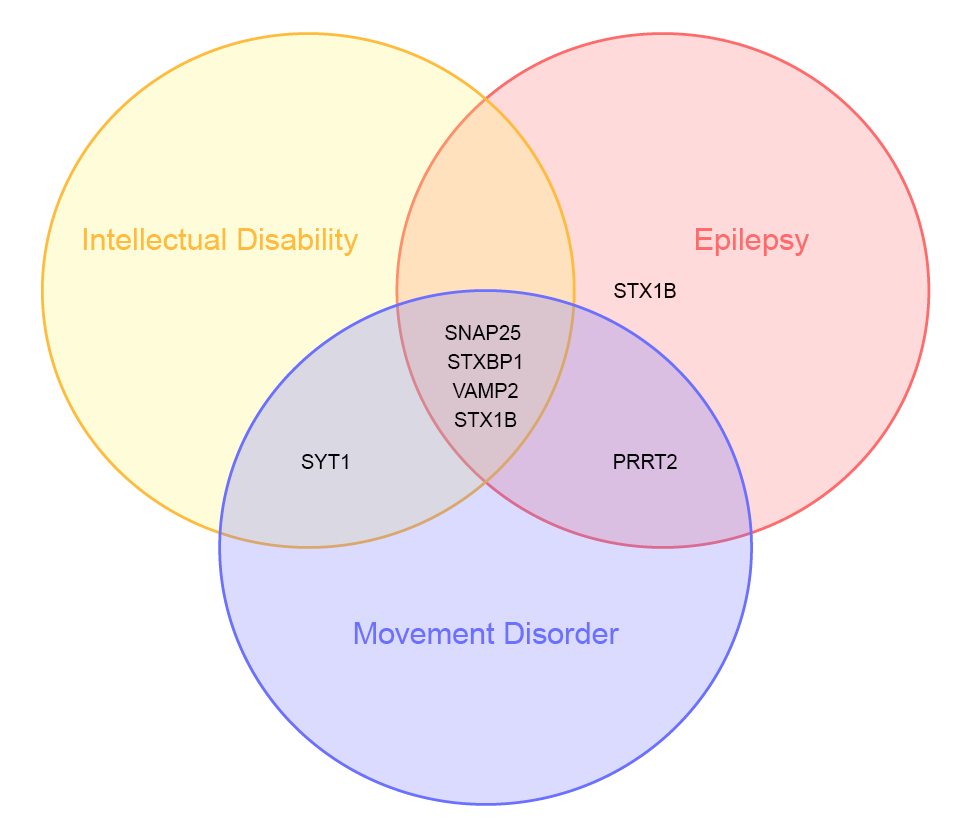 References1. 	Heyne HO, Singh T, Stamberger H, et al. De novo variants in neurodevelopmental disorders with epilepsy. Nat Genet. 2018;50(7):1048-1053. doi:10.1038/s41588-018-0143-72. 	Rohena L, Neidich J, Truitt Cho M, et al. Mutation in SNAP25 as a novel genetic cause of epilepsy and intellectual disability. Rare Dis. 2013;1:e26314. doi:10.4161/rdis.263143. 	Liang J-S, Wang J-S, Lin L-J, Yang M-T, Hung K-L, Lu J-F. Genetic Diagnosis in Children with Epilepsy and Developmental Delay/Mental Retardation Using Targeted Gene Panel Analysis. Neuropsychiatry. 2018;08(05). doi:10.4172/Neuropsychiatry.10004944. 	Shen X-M, Selcen D, Brengman J, Engel AG. Mutant SNAP25B causes myasthenia, cortical hyperexcitability, ataxia, and intellectual disability. Neurology. 2014;83(24):2247-2255. doi:10.1212/WNL.00000000000010795. 	Hamdan FF, Myers CT, Cossette P, et al. High Rate of Recurrent De Novo Mutations in Developmental and Epileptic Encephalopathies. The American Journal of Human Genetics. 2017;101(5):664-685. doi:10.1016/j.ajhg.2017.09.0086. 	Fukuda H, Imagawa E, Hamanaka K, et al. A novel missense SNAP25b mutation in two affected siblings from an Israeli family showing seizures and cerebellar ataxia. J Hum Genet. 2018;63(5):673-676. doi:10.1038/s10038-018-0421-37. 	Kircher M, Witten DM, Jain P, O’Roak BJ, Cooper GM, Shendure J. A general framework for estimating the relative pathogenicity of human genetic variants. Nat Genet. 2014;46(3):310-315. doi:10.1038/ng.28928. 	Ioannidis NM, Rothstein JH, Pejaver V, et al. REVEL: An Ensemble Method for Predicting the Pathogenicity of Rare Missense Variants. Am J Hum Genet. 2016;99(4):877-885. doi:10.1016/j.ajhg.2016.08.0169. 	Schwarz JM, Rödelsperger C, Schuelke M, Seelow D. MutationTaster evaluates disease-causing potential of sequence alterations. Nat Methods. 2010;7(8):575-576. doi:10.1038/nmeth0810-57510. 	Jagadeesh KA, Wenger AM, Berger MJ, et al. M-CAP eliminates a majority of variants of uncertain significance in clinical exomes at high sensitivity. Nat Genet. 2016;48(12):1581-1586. doi:10.1038/ng.370311. 	Adzhubei I, Jordan DM, Sunyaev SR. Predicting functional effect of human missense mutations using PolyPhen-2. Curr Protoc Hum Genet. 2013;Chapter 7:Unit7.20. doi:10.1002/0471142905.hg0720s7612. 	Cooper GM, Stone EA, Asimenos G, et al. Distribution and intensity of constraint in mammalian genomic sequence. Genome Res. 2005;15(7):901-913. doi:10.1101/gr.357740513. 	Houdayer C. In silico prediction of splice-affecting nucleotide variants. Methods Mol Biol. 2011;760:269-281. doi:10.1007/978-1-61779-176-5_1714. 	Yeo G, Burge CB. Maximum entropy modeling of short sequence motifs with applications to RNA splicing signals. J Comput Biol. 2004;11(2-3):377-394. doi:10.1089/106652704141041815. 	Reese MG, Eeckman FH, Kulp D, Haussler D. Improved splice site detection in Genie. J Comput Biol. 1997;4(3):311-323. doi:10.1089/cmb.1997.4.31116. 	Zhang MQ. Statistical features of human exons and their flanking regions. Hum Mol Genet. 1998;7(5):919-932. doi:10.1093/hmg/7.5.91917. 	Stamberger H, Nikanorova M, Willemsen MH, et al. STXBP1 encephalopathy: A neurodevelopmental disorder including epilepsy. Neurology. 2016;86(10):954-962. doi:10.1212/WNL.000000000000245718. 	Wolking S, May P, Mei D, et al. Clinical spectrum of STX1B-related epileptic disorders. Neurology. 2019;92(11):e1238-e1249. doi:10.1212/WNL.000000000000708919. 	Salpietro V, Malintan NT, Llano-Rivas I, et al. Mutations in the Neuronal Vesicular SNARE VAMP2 Affect Synaptic Membrane Fusion and Impair Human Neurodevelopment. Am J Hum Genet. 2019;104(4):721-730. doi:10.1016/j.ajhg.2019.02.01620. 	Baker K, Gordon SL, Melland H, et al. SYT1-associated neurodevelopmental disorder: a case series. Brain. 2018;141(9):2576-2591. doi:10.1093/brain/awy20921. 	Heron SE, Grinton BE, Kivity S, et al. PRRT2 mutations cause benign familial infantile epilepsy and infantile convulsions with choreoathetosis syndrome. Am J Hum Genet. 2012;90(1):152-160. doi:10.1016/j.ajhg.2011.12.00322. 	Lex A, Gehlenborg N, Strobelt H, Vuillemot R, Pfister H. UpSet: Visualization of Intersecting Sets. IEEE Trans Vis Comput Graph. 2014;20(12):1983-1992. doi:10.1109/TVCG.2014.2346248individualchr20: g.Reference allele (Ref)Alternate allele (Alt)c.p.OriginDomainMain structural effect(s)ACMG criteria1110265375AGc.118A>Gp.(Lys40Glu)de novot-SNARE coiled coil homology 1 Electrostatic repulsion with Glu37/Asp41 (SNAP25)PS2_Moderate, PM2, PP2, PP3likely pathogenic2/31/410265384GCc.127G>Cp.(Gly43Arg)de novot-SNARE coiled coil homology 1 Steric clashes with Leu160 (SNAP25) and Phe216 (Syntaxin)PS2, PS4_Moderate, PM2, PP2, PP3likely pathogenic5210265399GTc.142G>Tp.(Val48Phe)de novot-SNARE coiled coil homology 1 Steric clash with Leu198 (αSNAP)PS2_Moderate, PM2, PP2, PP3likely pathogenic6310265406TCc.149T>Cp.(Leu50Ser)de novot-SNARE coiled coil homology 1 Reduced  packing with Met167/Ile171 (SNAP25)PS2_Moderate, PM2, PP2, PP3likely pathogenic710273815TGc.170T>Gp.(Leu57Arg)de novot-SNARE coiled coil homology 1 Steric clash with Gln174 (SNAP25)PS2_Moderate, PM2, PP2, PP3likely pathogenic8410273845TAc.200T>Ap.(Ile67Asn)de novot-SNARE coiled coil homology 1 Reduced packing with Val241(Syntaxin)PS3, PS2_Moderate, PM2, PP2, PP3pathogenic9/1010273857TCc.212T>Cp.(Met71Thr)de novot-SNARE coiled coil homology 1 Reduced packing with Ile192 (SNAP25) and Val244 (Syntaxin)PS2_Moderate, PS4_Supporting, PM2, PP2, PP3likely pathogenic11510280004GTc.496G>Tp.(Asp166Tyr)de novot-SNARE coiled coil homology 2Steric clashes with Leu197(αSNAP)PS2_Moderate, PM2, PP2, PP3likely pathogenic1210280005AGc.497A>Gp.(Asp166Gly)de novot-SNARE coiled coil homology 2Destabilizes helix in SNAP25PS2_Moderate, PM2,  PP2, PP3likely pathogenic1310280029ACc.521A>Cp.(Gln174Pro)de novot-SNARE coiled coil homology 2Disrupts helix in SNAP25PS2_Moderate, PM2, PP2, PP3likely pathogenic1410286799TCc.575T>Cp.(Ile192Thr)de novot-SNARE coiled coil homology 2Reduced  packing with Met71(SNAP25)PS2_Moderate, PM2, PP2, PP3likely pathogenic1510286817GCc.593G>C p.(Arg198Pro)de novot-SNARE coiled coil homology 2Disrupts helix in SNAP25PS2_Moderate, PM2, PP2, PP3likely pathogenic1610286820CGc.596C>Gp.(Ala199Gly)de novot-SNARE coiled coil homology 2Destabilizes SNAP25PS2_Moderate, PM2, PP2, PP3likely pathogenic1710286820CT c.596C>Tp.(Ala199Val)de novot-SNARE coiled coil homology 2Steric clashes with Phe77(VAMP2)PS2_Moderate, PM2, PP2, PP3likely pathogenic1810258376TGc.114+2T>Gp.(?)de novo-Complete unfolding of SNAP25 expectedPVS1_Moderate, PS2_Moderate,PM2, PP3likely pathogenic19/20110280028CTc.520C>T p.(Gln174*)de novo-Unfolding of SNAP25 expectedPVS1_Moderate, PS2, PS4_Supporting, PM2likely pathogenicindividualchr20: g.RefAltc.p.OriginDomainmain structural effect(s)ACMGV110258352GAc.92G>Ap.(Arg31His)unknownt-SNARE coiled coil homology 1Interaction with Glu206 (Syntaxin) disrupted, altered interaction with Glu240 (αSNAP)PM2, PP2, PP3VUSV2/V3610273821GCc.176G>Cp.(Arg59Pro)paternal mosaic (50-100%)t-SNARE coiled coil homology 1Disrupts helix in SNAP25 and interaction with Thr118 (αSNAP)PM2, PP2, PP3VUSV4unknownGAc.220G>Ap.(Ala74Thr)maternalt-SNARE coiled coil homology 1Only weak effectsPM2, PP2, PP3VUSV510277695GAc.404G>Ap.(Arg135His)de novoThr138 phosphorylation likely affectedPS2_ModerateVUSV610279972Gc.464delGp.(Gly155Alafs*84)maternalcomplete unfolding of SNAP25 expectedPVS1_Moderate, PM2VUSV710286825ATc.601A>Tp.(Lys201*)unknownDisrupts packing of Met202-Leu81 (SNAP25)PVS1_Moderate, PM2VUSIndi-vidualchr20: g.RefAltc.p.CADD 1.4
(Kircher et al.)7REVEL
(Ioannidis et al.)8Mutation Taster2
(Schwarz et al.)9M-CAP 1.3
(Jagadeesh et al.)10Polyphen-2 v2.2.2
(Adzhubei et al.)11GERP++
(Cooper et al.)12Conser-vationAbsent from GnomADdistance to next missense (#) *110265375AGc.118A>Gp.(Lys40Glu)26,80,474DCTPrD5,8high, fruitflyyes-5 (1)2/3/410265384GCc.127G>Cp.(Gly43Arg)310,844DCDPrD5,8high, fruitflyyes-8 (1)510265399GTc.142G>Tp.(Val48Phe)310,781DCDPrD5,07high, fruitflyyes-13 (1)610265406GTc.149T>Cp.(Leu50Ser)340,707DCDPrD5,8high, C. elegansyes+14 (1)710273815TGc.170T>Gp.(Leu57Arg)27,20,814DCDPoD5,9high, C. elegansyes+7 (1)810273845TAc.200T>Ap.(Ile67Asn)27,30,86DCDPrD5,9high, fruitflyyes-3 (1)9/1010273857TCc.212T>Cp.(Met71Thr)23,70,556DCDPoD5,9high, fruitflyyes+5 (1)1110280004GTc.496G>Tp.(Asp166Tyr)330,658DCDPrD6,17high, C. elegansyes+1 (1)1210280005AGc.497A>Gp.(Asp166Gly)340,683DCDPrD6,17high, C. elegansyes+1 (1)1310280029ACc.521A>Cp.(Gln174Pro)330,876DCDPrD6,17high, C. elegansyes+2 (1)1410286799TCc.575T>Cp.(Ile192Thr)320,656DCDPrD5,94high, zebrafishyes+2 (1)1510286817GCc.593G>C p.(Arg198Pro)29,10,52DCDPoD5,94high, fruitflyyes-2 (1)1610286820CGc.596C>Gp.(Ala199Gly)29,80,669DCTPrD5,94high, fruitflyyes-3 (1)1710286821CTc.596C>Tp.(Ala199Val)29,70,688DCTPrD5,94high, fruitflyyes-3 (1)Indi-vidualchr20: g.RefAltc.p.Splicing predictionMaxEnt14NNSPLICE15SSF161810277728TGc.114+2T>Gp.?The splice donor site is completey abolished (MAxEntScan, NNSPLICE, SpliceSiteFinder-like) -100.0%-100.0%-100.0%Individualchr20: g.RefAltc.p.CADD 1.4
(Kircher et al.)7REVEL
(Ioannidis et al.)8Mutation Taster2
(Schwarz et al.)9M-CAP 1.3
(Jagadeesh et al.)10Polyphen-2 v2.2.2
(Adzhubei et al.)11GERP++
(Cooper et al.)12Conservation Absent from GnomADdistance to next missense (#)V110258352GAc.92G>Ap.(Arg31His)330,58DCDPrD5,78high, fruitflyyes± 0 (1)V2/310273821GCc.176G>Cp.(Arg59Pro)29,90,675DCDPrD5,9high, fruitflyyes+5 (1)V4?GAc.220G>Ap.(Ala74Thr)25,40,514DCDPrD5,9high, fruitflyyes+2 (1)V510277695GAc.404G>Ap.(Arg135His)25,70,378DCTB5,86high, zebrafishno± 0 (5)GeneSNAP25STXBP1STX1BVAMP2SYT1PRRT2PhenotypeEpileptic encephalopathy, early infantile, 4Generalized epilepsy with febrile seizures plus, type 9 Neurodevelopmental disorder with hypotonia and autistic features with or without hyperkinetic movementsBaker-Gordon syndromeConvulsions, familial infantile, with paroxysmal choreoathetosis / Episodic kinesigenic dyskinesia 1 / Seizures, benign familial infantile, 2MIM number612164616172618760618218602066 / 128200 / 605751InheritanceADADADADADADID/DDYesYesYesYesYesNoEpilepsyYesYesYesYesNoYesEarly-onset++++-+Multiple seizure types++++-Abnormal EEG+++++-Movement DisorderYesYesYesYesYesYesMuscular hypotonia+++++-Ataxia+++++Dystonia++++++Spasticity++Tremor+++Involuntary/ repetitive movements++++Further FindingsBrain volume loss++CVI+++ASD++++Behavioral issues+++CommentsStamberger et al.17 used as referenceVariants in STX1B contribute to different epilepsy phenotypes, one of them described as a developmental and epileptic encephalopathy18Based on the phenotypic description of five individuals19Based on the phenotypic description of eleven individuals 20Heron et al. 21 used as reference 